Nominační kritéria do výběru reprezentace ČR v kolečkovém rychlobruslení 2020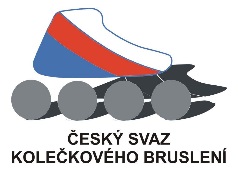 Zásady pravidel a povinnosti členů reprezentace České republiky jsou sepsány v reprezentační smlouvě, která je podepisována s jednotlivými nominovanými závodníky. Nominační závody – sezóna 2020Závody Evropského poháru (Lagos, Geisingen, Gross Gerau, Heerde, Gera, Wörgl)Mistrovství republiky Ostrava 13.-14.6.Kalendář EP zde: https://europeancupinline.eu/Plnění nominačních kritérií Nominace na MS (Cartagena 2020) a ME (Canelas – Estarreja 2020) je podmíněna účastí minimálně na 3 nominačních závodech Evropského poháru (EP).Nominace na MS (Cartagena 2020) a ME (Canelas – Estarreja 2020) je podmíněna účastí na MČR na dráze 2020.Mistrovství Světa - Za splnění nominačního kritéria se považuje zisk 32 bodů z EP. Následně bude sestaven žebříček závodníků. V každé kategorii (senioři, seniorky, junioři, juniorky) se může nominovat 0-3 závodníci.Mistrovství Evropy - Za splnění nominačního kritéria se považuje zisk 32 bodů z EP a výsledek na MČR na dráze. Zisk 1. - 3. místa v součtu krátkých nebo dlouhých tratí na MČR pro nominaci na ME.Do celkového počtu bodů se započítávají body max. ze 4 nejúspěšnějších závodů EP.Závodník, který se nemůže ze zdravotních nebo studijních důvodů účastnit MČR doloží na ČSKB písemnou omluvu.Nominace na MS bude uzavřena 25. 5. 2020. Závod ve Wörglu a MČR se bude počítat jen do nominace na ME.3. Tabulka bodového hodnocení  Závod Evropského poháru (jednotlivé tratě):do 15% umístění = 6 bodůdo 30% umístění = 4 bodů
do 45% umístění = 2 bodydo 60% umístění = 1 bodNominaci předkládá předsednictvu ČSKB ke schválení reprezentační trenér. ČSKB má právo udělení divoké karty. Nominaci oznámí předsednictvo ČSKB do 30. 5. 2020 pro MS a 30.6. 2020 pro ME.Na udělení nominace nevzniká automaticky nárok splněním nominačního kritéria. Konečné počty nominovaných závodníků závisí na charakteru reprezentační akce a rozpočtových možnostech ČSKB. Pro reprezentační starty na silničním půlmaratonu a maratonu (WIC, GIC) jsou vybráni a nominováni závodníci reprezentačním trenérem ČR. 